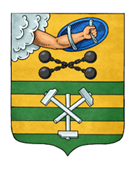 ПЕТРОЗАВОДСКИЙ ГОРОДСКОЙ СОВЕТ19 сессия 28 созываРЕШЕНИЕот 23 ноября 2018 г. № 28/19-391Об установлении дополнительных оснований признания безнадежными к взысканию недоимки по местным налогам, задолженности по пеням и штрафам по местным налогамВ целях сокращения просроченной задолженности по местным налогам, взыскание которых оказалось невозможным, на основании пункта 3 статьи 59 Налогового кодекса Российской Федерации Петрозаводский городской СоветРЕШИЛ:1. Установить, что дополнительными основаниями признания безнадежными к взысканию недоимки по местным налогам, задолженности по пеням и штрафам по местным налогам являются:1.1. Наличие недоимки по местным налогам, задолженности по пеням и штрафам по местным налогам, отмененным по состоянию на 1 января 2005 года.1.2. Наличие недоимки по местным налогам, задолженности по пеням и штрафам по местным налогам, числящихся за умершим физическим лицом или физическим лицом, объявленным по решению суда, вступившему в законную силу, умершим, при отсутствии у налоговых органов по истечении трех лет со дня смерти налогоплательщика информации о наследниках.1.3. Наличие задолженности по пеням и штрафам по местным налогам, числящейся за умершим физическим лицом или физическим лицом, объявленным по решению суда, вступившему в законную силу, умершим, при наличии у налоговых органов информации о наследниках.2. Признание безнадежными к взысканию недоимки по местным налогам, задолженности по пеням и штрафам по местным налогам производится в порядке, установленном законодательством Российской Федерации, на основании следующих документов:2.1. Справки налогового органа по месту учета налогоплательщика о сумме недоимки по местным налогам, задолженности по пеням и штрафам по местным налогам. 2.2. Сведений о факте смерти физического лица, полученных от органов, указанных в пункте 3 статьи 85 Налогового кодекса Российской Федерации, или копии решения суда об объявлении физического лица умершим, вступившего в законную силу, в случаях, предусмотренных пунктами 1.2 и 1.3 данного Решения.2.3. Сведений о выдаче свидетельства о праве на наследство, полученных от органов, указанных в пункте 6 статьи 85 Налогового кодекса Российской Федерации, в случае, предусмотренном пунктом 1.3 данного Решения.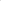 3. Признать утратившим силу Решение Петрозаводского городского Совета от 16 сентября 2014 года № 27/28-431 «Об установлении дополнительного основания признания безнадежными к взысканию недоимки по местным налогам, задолженности по пеням и штрафам по местным налогам».4. Настоящее Решение вступает в силу со дня его официального опубликования.ПредседательПетрозаводского городского Совета                                   Г.П. БоднарчукГлава Петрозаводского городского округа                          И.Ю. Мирошник